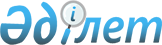 О полном условном освобождении от уплаты таможенных пошлин, налогов в отношении круизного судна, ввозимого на единую таможенную территорию Таможенного союза, с целью его использования в качестве гостиницы для гостей и участников саммита АТЭС 2012 годаРешение Комиссии таможенного союза от 16 августа 2011 года № 774

      Комиссия Таможенного союза решила:



      1. В соответствии с пунктом 1 статьи 282 Таможенного кодекса Таможенного союза предоставить полное условное освобождение от уплаты таможенных пошлин, налогов в отношении круизного судна, ввозимого на единую таможенную территорию Таможенного союза, с целью его использования в качестве гостиницы для гостей и участников саммита АТЭС 2012 года.



      2. В соответствии с пунктом 2 статьи 280 Таможенного кодекса Таможенного союза, установить предельный срок временного ввоза в отношении товара, указанного в пункте 1 настоящего Решения, не более 15 календарных дней.



      В случае продления срока временного ввоза в отношении товара, указанного в пункте 1 настоящего Решения, свыше 15 календарных дней, применяется частичное освобождение от уплаты таможенных пошлин, налогов в соответствии с Таможенным кодексом Таможенного союза.Члены Комиссии Таможенного союза:
					© 2012. РГП на ПХВ «Институт законодательства и правовой информации Республики Казахстан» Министерства юстиции Республики Казахстан
				От Республики

БеларусьОт Республики

КазахстанОт Российской

ФедерацииС. РумасУ. ШукеевИ. Шувалов